Retningslinjer for ph.d.-avhandling ved Høgskolen i Molde og Høgskulen i  VoldaTabell listeTabell 10-1 Lister and innrykk.	8Tabell 11-2  List en: hurtigtaster for håndtering av stiler.	11Tabell 11-3  List to: hurtigtaster for håndtering av stiler.++.	11Figur listeFigur 7-1 Bruk musen til og sett inn en fotnote.	6Figur 10-1 Lister som trenger å starte på nytt.	8Figur 10-2 Lister som er markert.	8Figur 10-3 Klikk på:	9Figur 10-4 Lister som har fått en ny start.	9Figur 11-1 Beskjæring.	10Figur 11-2 Figur som vender normalt	10Figur 11-3 Figur som er rotert 45 grader.	10Figur 12-1 Utskrift gjennom året.	12Figur 13-1 Listen som du ønsker å oppdater.	13Figur 13-2 Klikk i listen. Og klikk på "Oppdatere tabell, eller trykk "F9", eller høgre klikk og velg "Oppdatere….."	13Figur 13-3 Velg "Oppdater hele tabellen" og "OK" dersom du har endret på en overskrift eller tabell/figur tekst.	13Figur 13-4 Velg denne når du kun trenger å oppdatere sidetall.	13GenereltAvhandlingen skal være basert på malen som fås ved henvendelse til trykkeriet i Molde. trykkeriet@himolde.no Bruk de stilene som er i malen og som blir omtalt i dette dokument.Linjeavstand 1,2 er lagt inn i malen under stilen normal.Side formatA4 (210*297), alle margene = 2,5 cm. FormateringDet brukes kun stiler til formatering og kun de stiler som er listet opp på side 10. Tabell 11-2 og Tabell 11-3 Ikke bruk manuell formatering. Stilene bør ikke endres.Kapittel og avsnitts overskrifter:Ønskes det overskrifter med nummerering: bruk stilene:1 Overskrift 1 (Ctrl + Alt + 1), 1.1 Overskrift 2 (Ctrl + Alt + 2), 1.1.1 Overskrift 3 (Ctrl + Alt + 3), ... Andre overskrifter (uten nummerering): Bruk stilene: Head 1 (Ctrl + Alt + h, 1),Head 2 (Ctrl + Alt + h, 2), …Brøk tekst: The style Normal Ctrl + Shift + n (Galibri 12) Utheving av ord: Stilen Fedd Ctrl + Alt + fFordelen med å bruke stile er det da er lett å oppdatere innholdslisten. Det vil det og bli enkelt å lage liste for tabeller og figur om det er bruk for det.Mer informasjon om formatering av de forskjellige deler av ditt dokument, finner du i de følgende kapitler. Sideskift/inndelingsskiftDen endelige plassering av sideskift og inndelingsskift anbefales det å vente med til en er så og si ferdig med dokumentet.Bruk kun «Neste side» som vises under. "Kontinuerlig", Partallssider" og Oddetalssider" lager bare rot.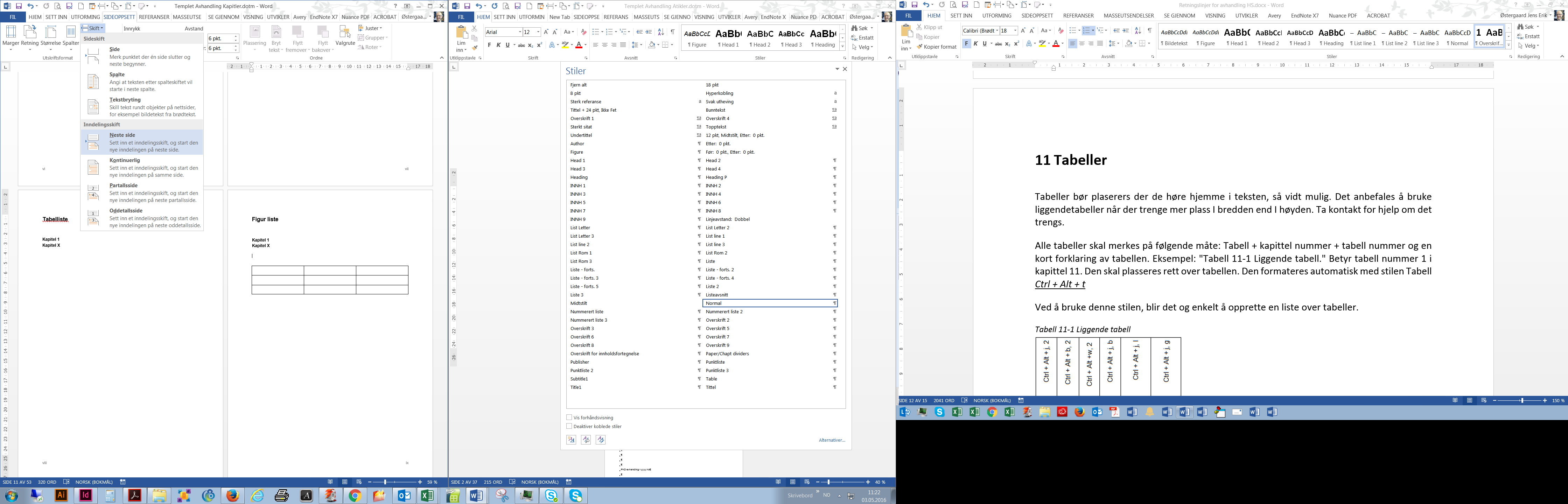 Nytt kapittel, se kapittel 8.Enter-tasten og mellomroms-tastenDisse tastene blir ofte misbrukt. De burde kun brukes til følgende:Enter tast: Nytt avsnitt eller nytt punkt i en liste.Mellomroms-tast: Avstand mellom to ord.Enter bør derfor ikke brukes til å lage en ny linje i et avsnitt, eller til å dytte tekst lenger ned på en side. Mellomroms-tasten bør ikke brukes for å dytte tekst til høyre side av siden. Bruk "Ctrl + R".Avstand mellom overskrifter og avsnitt og mellom avsnitt styres av stilene. Unngå å bruke blanke linjer.FotnoteFotnoter plasseres på den side de refererer til. De blir automatisk formatter med stilen Fotnote. Tast Ctrl + Alt + f når du står der i teksten hvor du ønsker å sett inn en fotnote. Du kan og bruke musen. 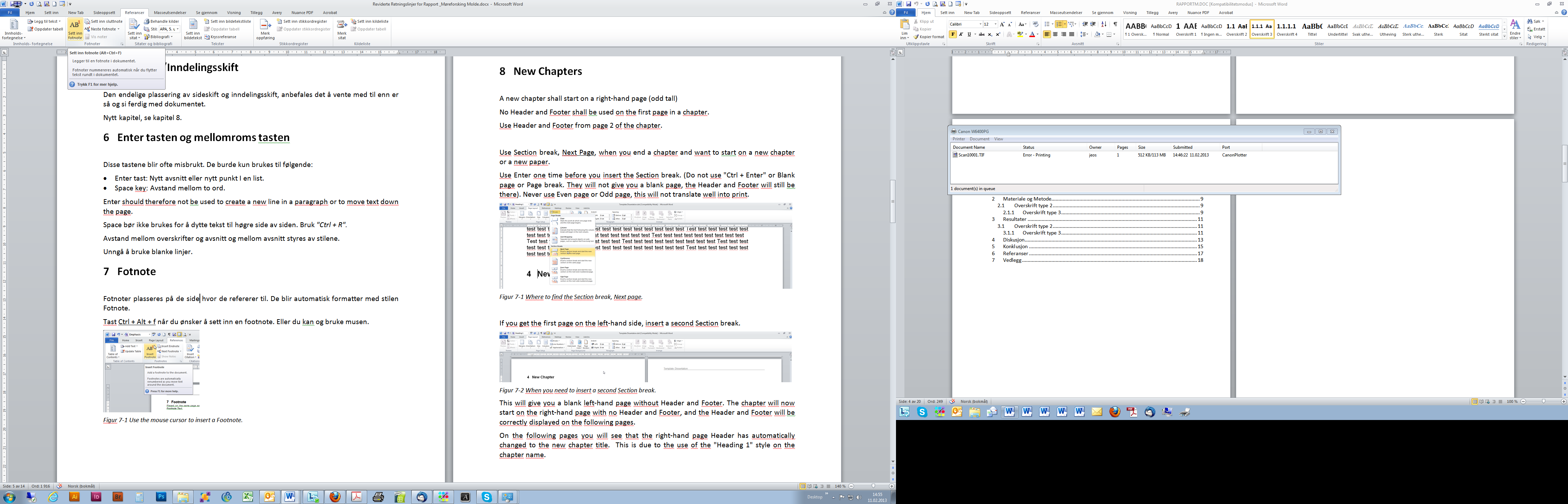 Figur 7-1 Bruk musen til og sett inn en fotnote.Nytt kapittelDersom der ikke er nok kapitler/artikler i malen, ta kontakt med Jens Erik Østergaard ved trykkeriet. trykkeriet@himlde.no da hjelper han deg.Lister and innrykkTabell 10-1 Lister and innrykk.For mer informasjon om lister og innrykk, vennligst se nærmer på tabell 11-1 og 11-2 i kapittel 11. Starte nummereringen på nyttOm du har mer en liste med tall eller bokstaver, vil du måtte starte nummereringen på nytt, henholdsvis a eller 1.Marker de nummer eller bokstaver som skal starte på nytt.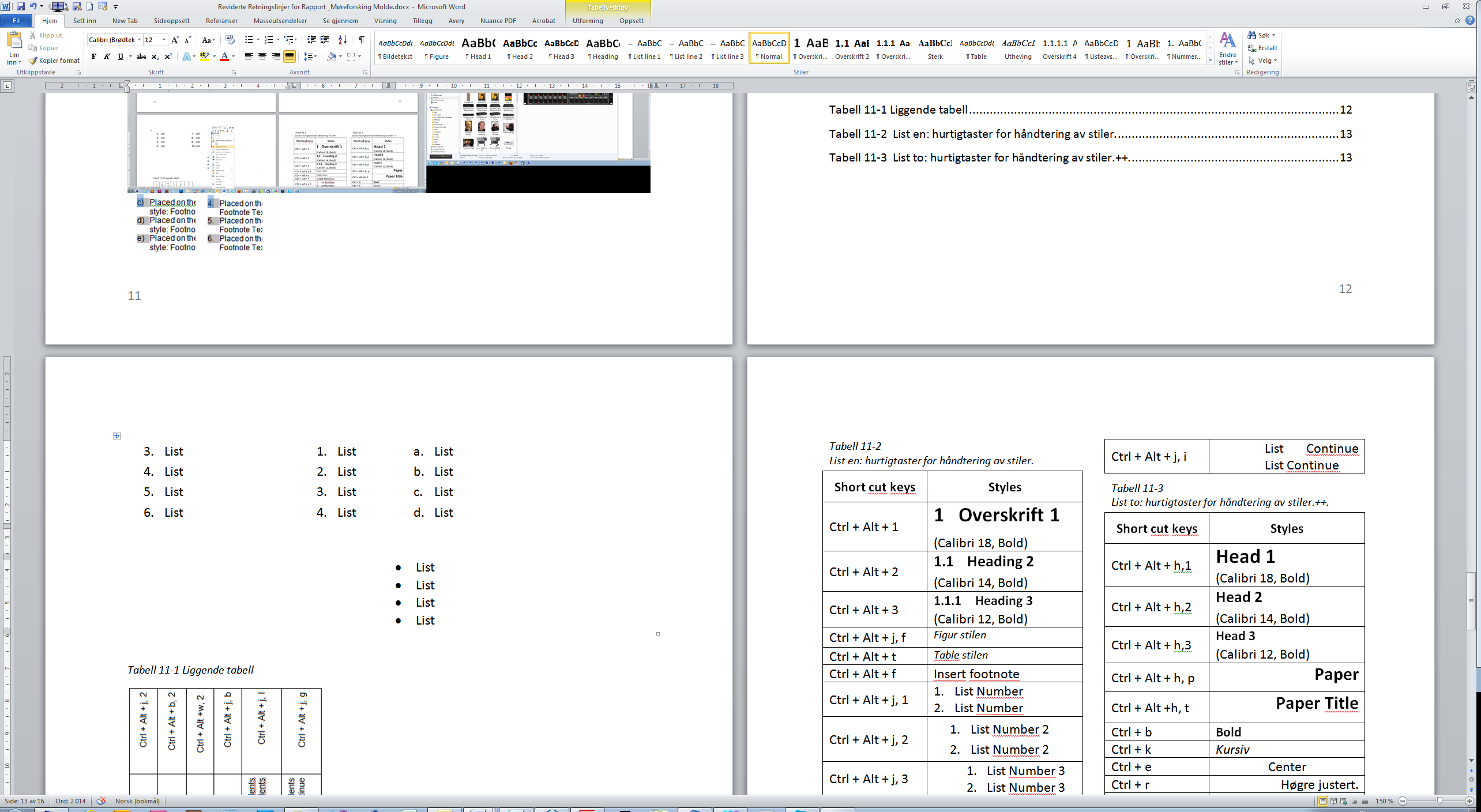 Figur 10-4 Lister som har fått en ny start.TabellerTabeller bør plasseres der de hører hjemme i teksten, så vidt mulig. Det anbefales å bruke liggende tabeller når det trengs mer plass I bredden enn i høyden. Ta kontakt for hjelp om det trengs.Alle tabeller skal merkes på følgende måte: Tabell + kapittel nummer + tabell nummer og en kort forklaring av tabellen. Eksempel: "Tabell 11-1 Liggende tabell." Betyr tabell nummer 1 i kapittel 11. Den skal plasseres rett over tabellen. Den formateres automatisk med stilen Tabell Ctrl + Alt + t Ved å bruke denne stilen, blir det og enkelt å opprette en liste over tabeller. For å få til liggende tabeller og figurer. Ta et bilde av tabellen/figuren og lim den inn som et bilde. Maksimer slik at tabeller fyller hele skjermen. Holde nede Alt og trykk på "Print Scrn" tasten. Stil deg på plassen i dokumentet hvor du ønsker å har den og lim inn ("Ctrl" + "V"). ta dobbel klikk på bildet og den kan beskjæres.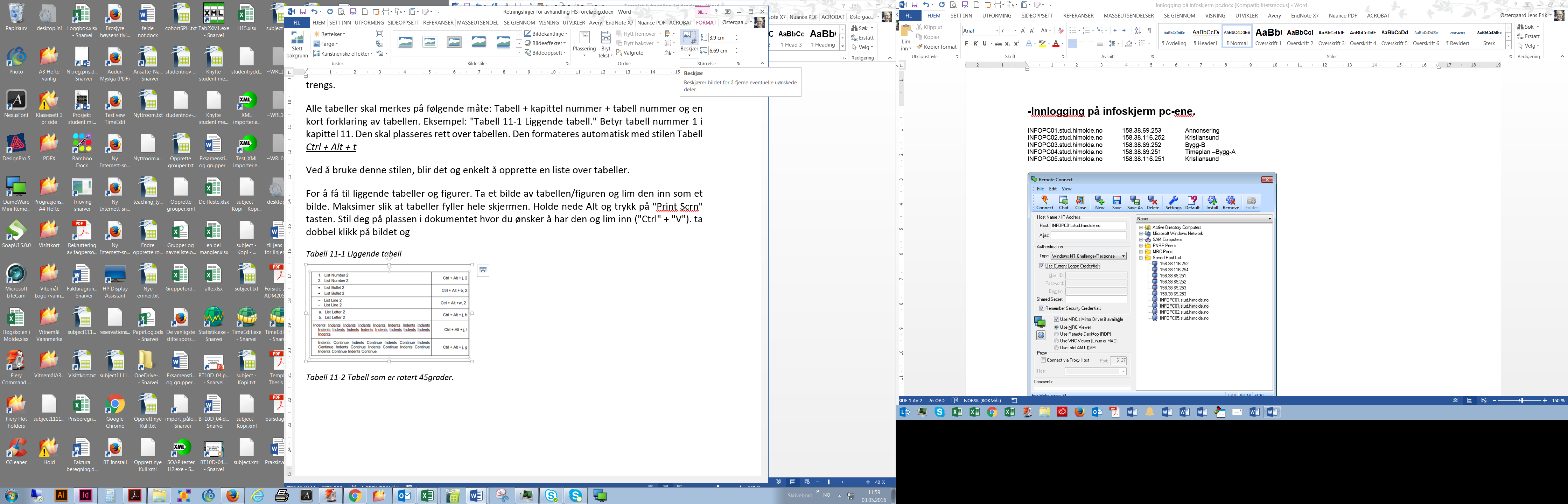 Figur 11-1 Beskjæring.Når du har skjært vekk det du ikke trenger kan du endre retning på bildet.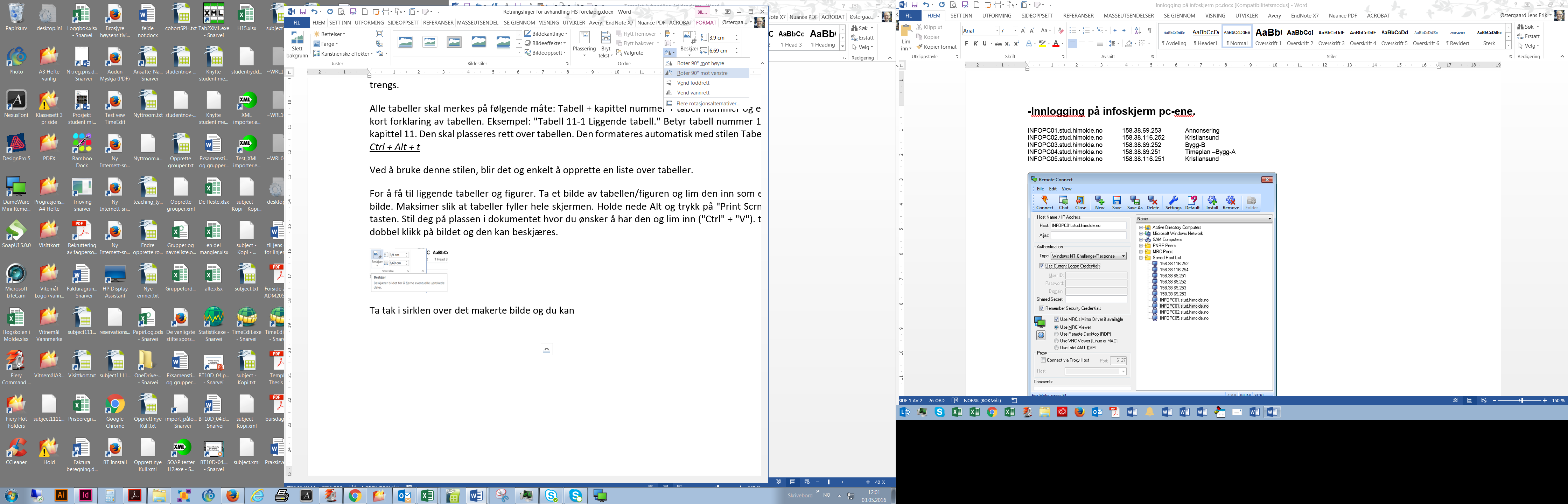 Figur 11-2 Figur som vender normaltFigur 11-3 Figur som er rotert 45 grader.Tabell 11-2 
List en: hurtigtaster for håndtering av stiler.Tabell 11-3 
List to: hurtigtaster for håndtering av stiler.++.Generelt bør tabeller ikke deles av sideskift.Figurer Figur bør plasseres der de hører hjemme i teksten, så vidt mulig. Det anbefales å bruke liggende tabeller når det trengs mer plass i bredden enn i høyden. Ta kontakt for hjelp om det trengs.Alle figurer skal merkes på følgende måte: Figur + kapittel nummer + tabell nummer og en kort forklaring av tabellen. Figur 12-1 Utskrift gjennom året.Eksempel: "Figur 11-1 Utskrift gjennom året." Betyr figur nummer 1 i kapittel 11. Den skal plasseres rett under figuren. Den formateres automatisk med stilen Tabell Ctrl + Alt + j, f Ved å bruke denne stilen, blir det og enkelt å lage en figurliste.Oppdatering av innholdsfortegnelseDen samme fremgangsmåten kan brukes på:InnholdslisteTabell listeFigur listeList Tall 2List Tall 2 Ctrl + Alt + j, 2List Bullet 2List Bullet 2Ctrl + Alt + b, 2List Line 2List Line 2Ctrl + Alt +w, 2List Bokstaver 2List Bokstaver 2Ctrl + Alt + j, bInnrykk Innrykk Innrykk Innrykk Innrykk Innrykk Innrykk Innrykk Innrykk Innrykk Innrykk Innrykk Innrykk Innrykk Innrykk Innrykk Innrykk Ctrl + Alt + j, lInnrykk Innrykk Innrykk Innrykk Innrykk Innrykk Innrykk Innrykk Innrykk Innrykk Innrykk Innrykk Innrykk Innrykk Innrykk Innrykk Innrykk Innrykk Ctrl + Alt + j, g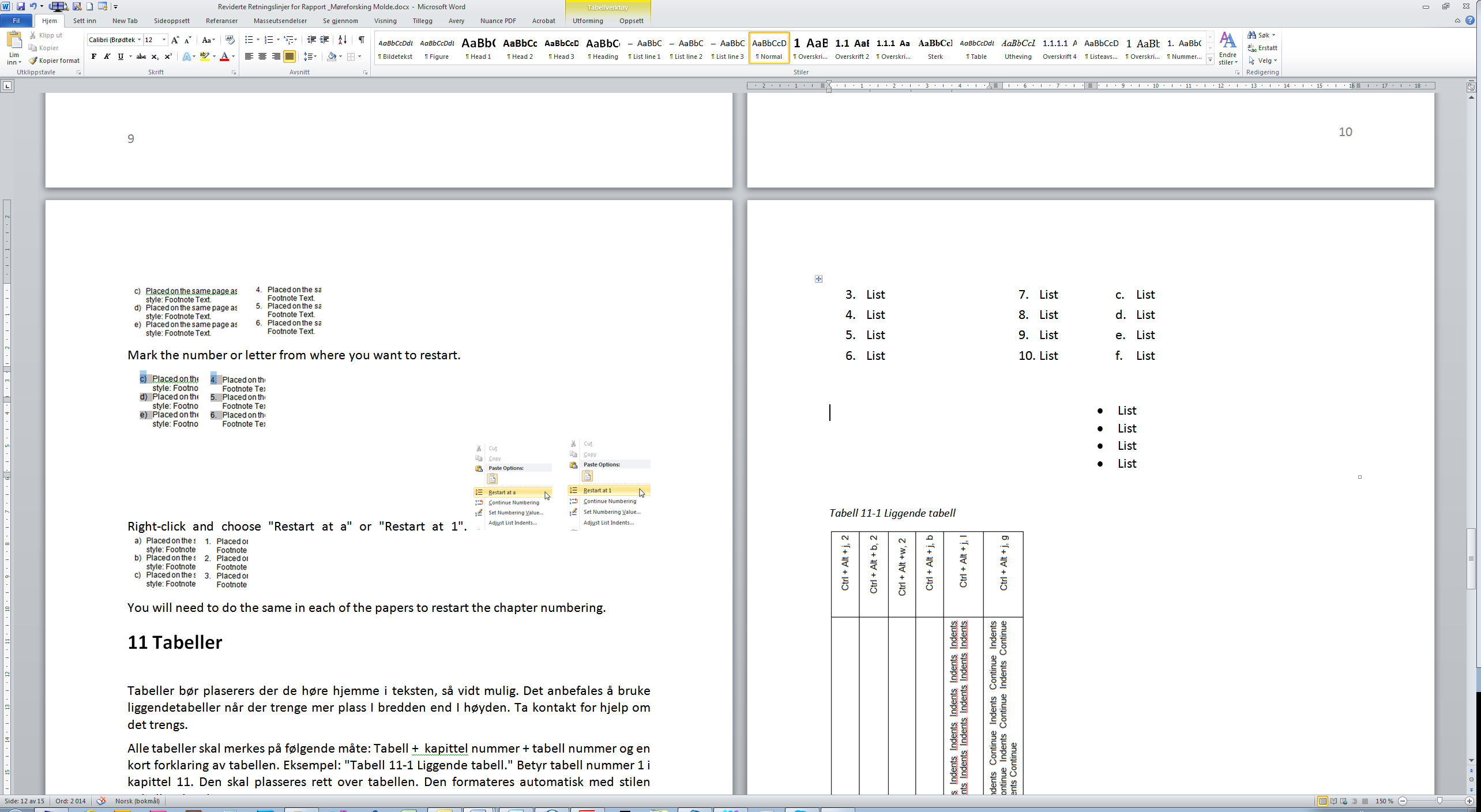 Figur 10-1 Lister som trenger å starte på nytt.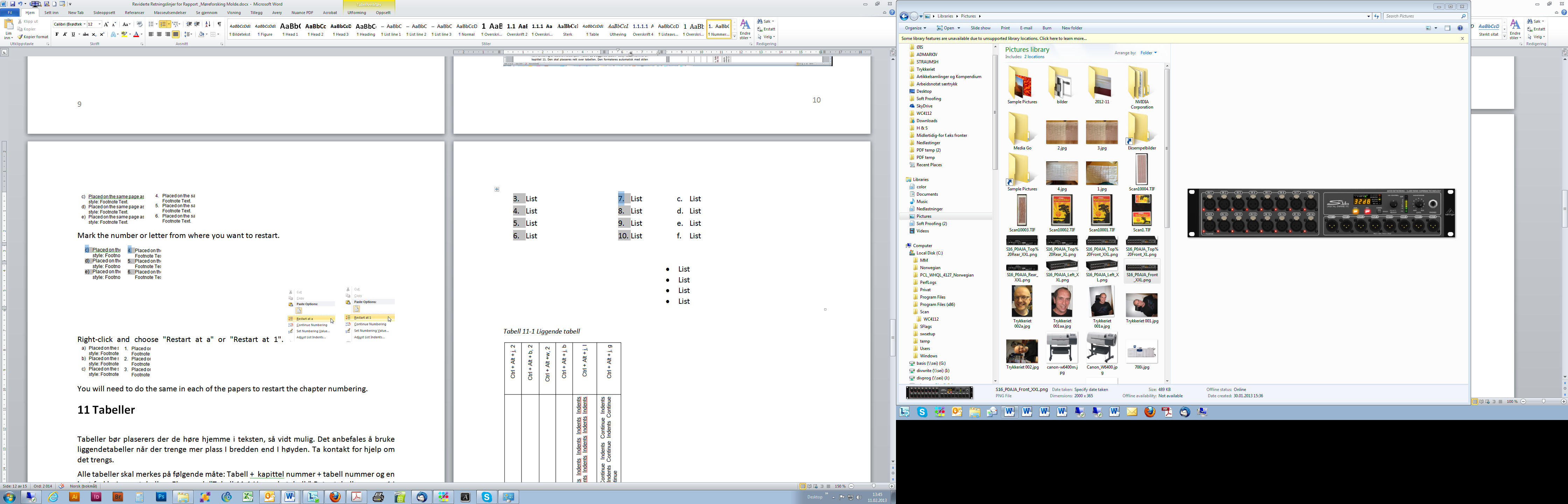 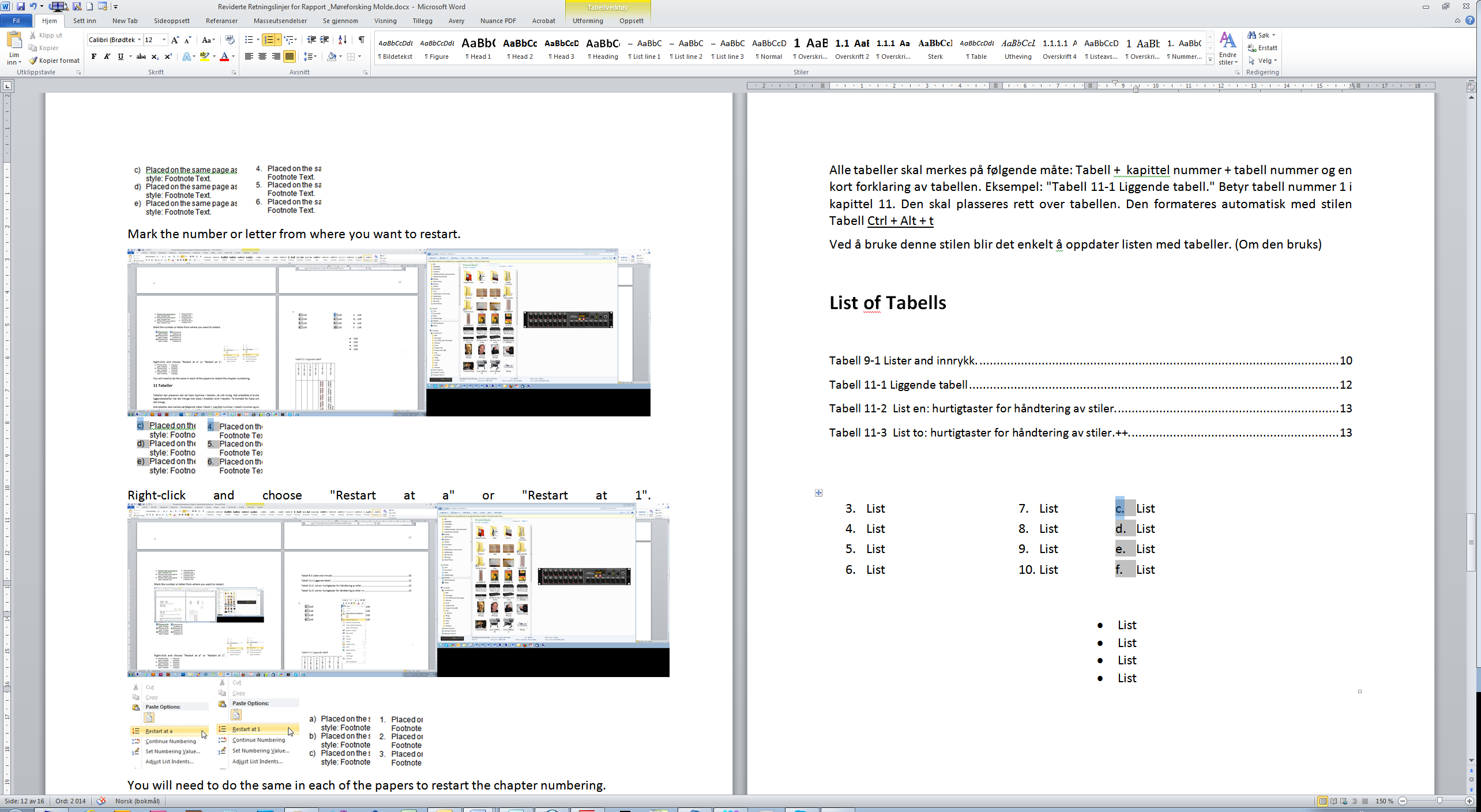 Figur 10-2 Lister som er markert.Høgre klikk og velg "Start på nytt ved 1" eller "Start på nytt ved a".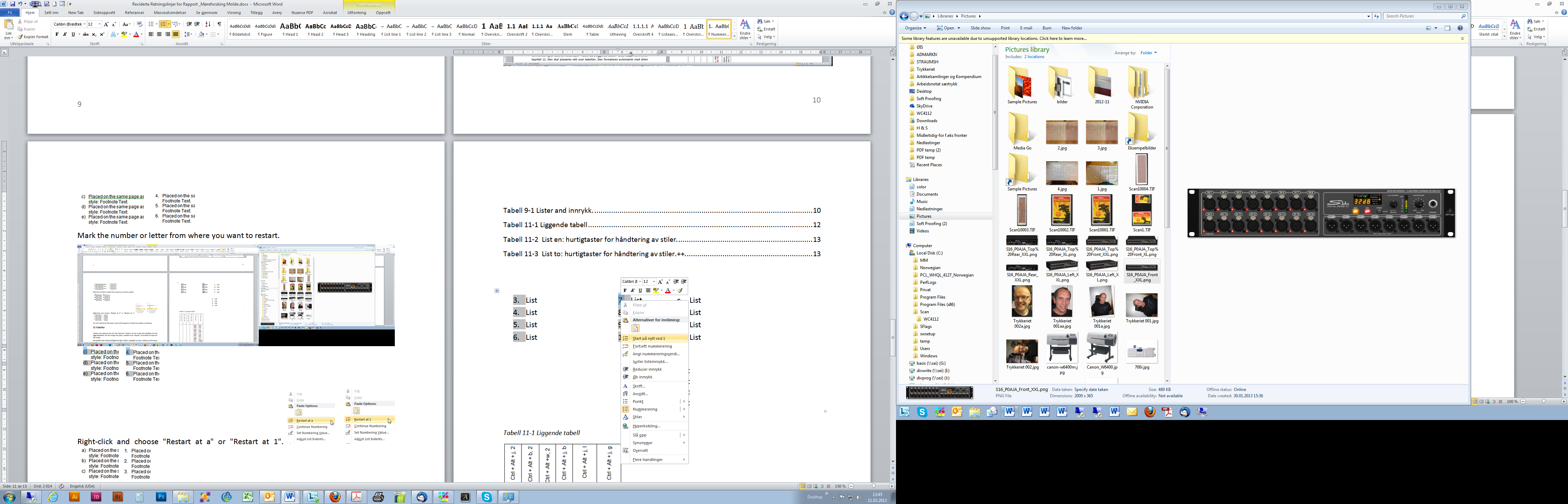 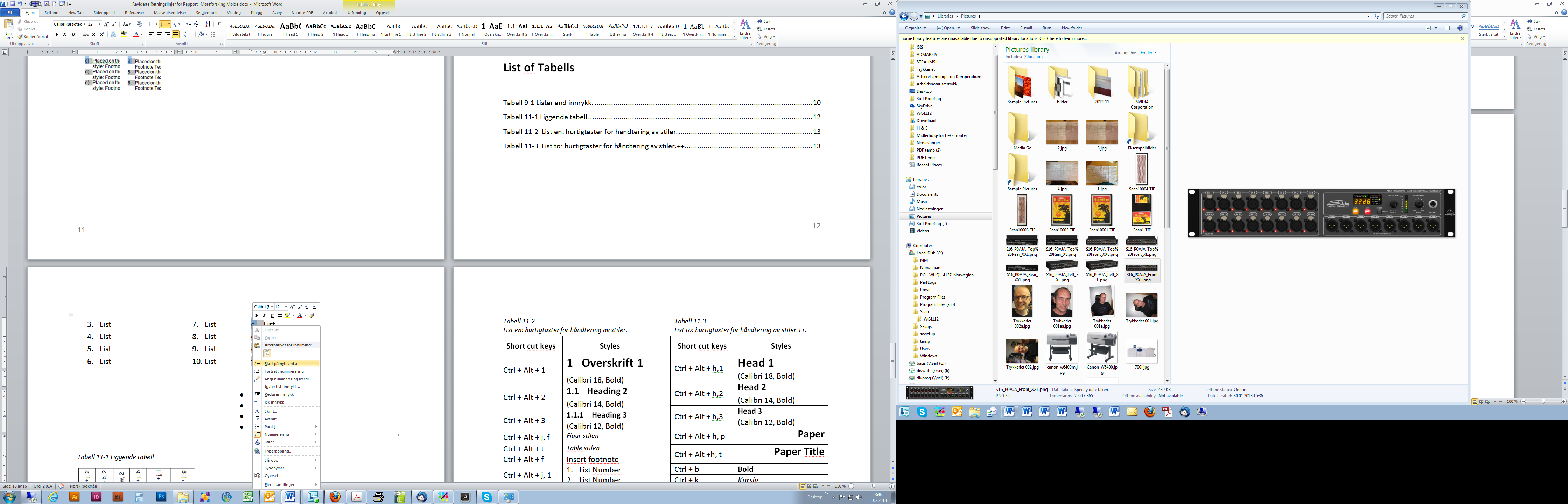 Figur 10-3 Klikk på:Short cut keysStylesCtrl + Alt + 1Overskrift 1 (Calibri 18, Bold)Ctrl + Alt + 2Overskrift 2 (Calibri 16, Bold)Ctrl + Alt + 3 Overskrift 3 (Calibri 14, Bold)Ctrl + Alt + j, fFigur stilenCtrl + Alt + tTabell stilenCtrl + Alt + fInnset fotnoteCtrl + Alt + j, 1List tallList TallCtrl + Alt + j, 2List Tall 2List Tall 2 Ctrl + Alt + j, 3List Tall 3List Tall 3Ctrl + Alt + b, 1List PunktList PunktCtrl + Alt + b, 2List Punkt 2Ctrl + Alt + b, 3List Punkt 3Ctrl + Alt + w, 1List StrekCtrl + Alt + w, 2List StrekCtrl + Alt + w, 3List StrekCtrl + Alt + j, aList BokstaverList BokstaverCtrl + Alt + j, bList Bokstaver 2List Bokstaver 2Ctrl + Alt + j, cList Bokstaver 3List Bokstaver 3Ctrl + Alt + j, kInnrykk Innrykk Innrykk Innrykk Innrykk Innrykk Innrykk Ctrl + Alt + j, lInnrykk Innrykk Innrykk Innrykk Ctrl + Alt + j, mInnrykk Innrykk Innrykk Innrykk Ctrl + Alt + j, gInnrykk Innrykk Innrykk Innrykk Ctrl + Alt + j, hInnrykk Innrykk Innrykk InnrykkCtrl + Alt + j, iInnrykk Innrykk Innrykk Innrykk  Short cut keysStylesCtrl + Alt + h, 1Head 1 (Calibri 18, Bold)Ctrl + Alt + h, 2Head 2 (Calibri 16, Bold)Ctrl + Alt + h, 3Head 3 (Calibri 14, Bold)Ctrl + Alt + n, bSideskift, Neste sideCtrl + bBoldCtrl + k  KursivCtrl + eCenterCtrl + rHøgre justert.Ctrl + Shift + nNormal (Calibri 12)Ctrl + sHurtig lagringCtrl + uUnderstrekingCtrl + hFind and ReplaceCtrl + fFind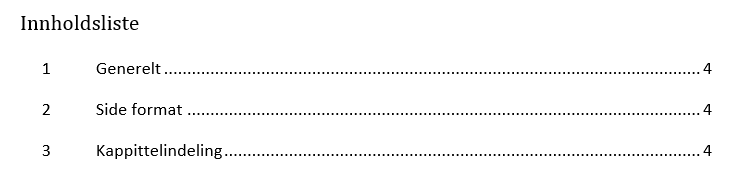 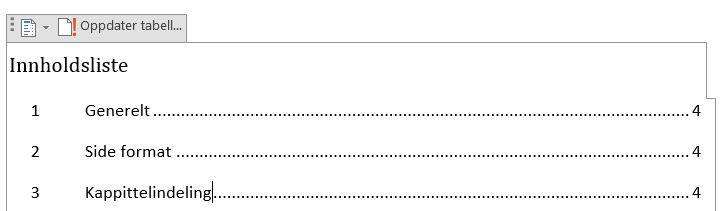 Figur 13-1 Listen som du ønsker å oppdater.Figur 13-2 Klikk i listen. Og klikk på "Oppdatere tabell, eller trykk "F9", eller høgre klikk og velg "Oppdatere….."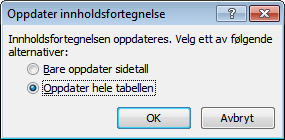 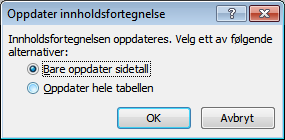 Figur 13-3 Velg "Oppdater hele tabellen" og "OK" dersom du har endret på en overskrift eller tabell/figur tekst.Figur 13-4 Velg denne når du kun trenger å oppdatere sidetall.